               OBEC  STOŽOK 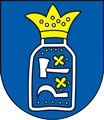                        Organizuje zájazd                  VIANOČNÁ BUDAPEŠŤ                 Perla na Dunaji, jedna z najkrajších metropol Európy                                          13.12.2019 - piatok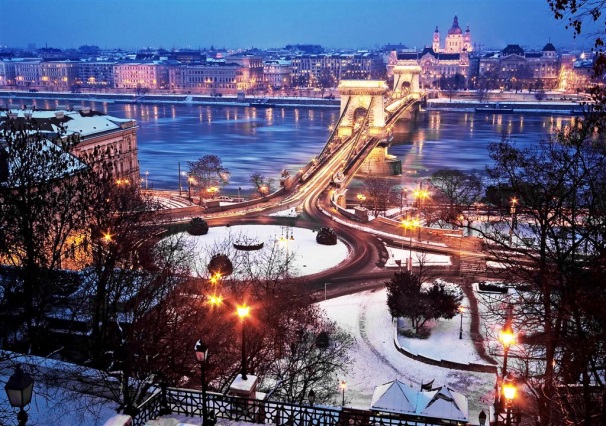 Sprievodca : Doprava :  luxusný klimatizovaný autobus, rádio, DVDDopravca:   Cena:      18 € / osoba  ( min 40 platiacich )                                         Pristavenie  autobusu : 06:00 – pristavenie                                           Obecný úrad  Stožok                                         06:15 – odchod autobusuTrasa cesty:  Stožok - Zvolen – Šahy - BudapešťPredpokladaný počet km:  390 kmPROGRAM  ZÁJAZDU :  6:15 hod. – odchod zo Stožku9:30 – 10:00 – príchod do Budapešti10:00 – 12:30 – historická časť mesta – návšteva Budatínskeho hradu, Rybárskej Bašty,                             Matyášov kostol.13:00 – 14:30 – návšteva nákupného centra Campona s možnosťou návštevy Tropikária (individuálne)- najväčšie morské akvárium v Strednej Európe. Hlavnou atrakciou Tropikária je 1,4 mil. litrové žraločie akvárium s 11 metrov dlhým vyhliadkovým tunelom. Steny akvária sú zhotovené zo špeciálneho 16 cm. hrubého nerozbitného panoramatického skla.            Vstupné: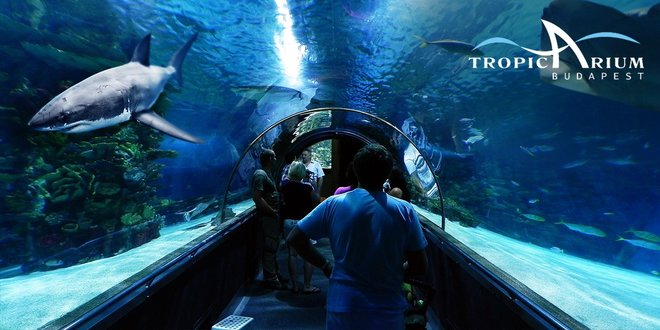 dospelí (18-62 rokov) 2300 Ft - cca 7,80 €deti (4 - 18 rokov) 1700 Ft cca -5,30 €deti do 4 rokov gratis                                             študenti (- 26 rokov) 1900 Ft cca- 6,40 €dôchodci (nad 62 rokov) 1700 Ft- 5,30 €15:00 – 17:30 -  Vianočné trhy na Vörösmarty tér pri baziliky Svätého Štefana- neskutočná Vianočná atmosféra  plná tradičných vianočných ozdôb, keramiky, drevených výrobkov, voňavého punču, vareného vína, langošov a špecialít Maďarskej kuchyne to všetko Vás čaká pri návšteve vianočných trhov17: 30  hod. –odchod autobusu z Budapešti. 20:30 – 21:00 hod. – príchod do Stožku. 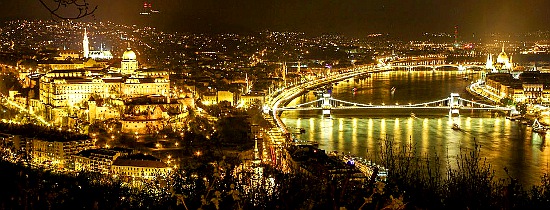 